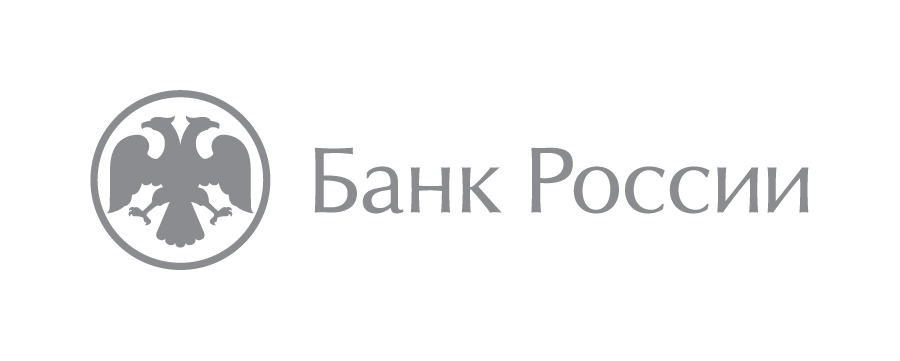 19 февраля 2019 годаВ Тамбовской области за год почти в 2,5 раза увеличилось число выданных электронных полисов ОСАГОАвтомобилисты Тамбовской области в 2018 году оформили свыше 212 тыс. электронных полисов ОСАГО, свидетельствуют данные Российского союза автостраховщиков (РСА). Годом ранее эта цифра составляла порядка 91 тыс. полисов е-ОСАГО.«Как показывает статистика, с каждым месяцем число полисов е-ОСАГО в нашем регионе увеличивается. Если в январе 2017, когда электронная автогражданка только начала внедрятся, этой услугой воспользовались всего 1586 тамбовчан, то в декабре прошлого года цифра превысила 21 тыс.», – отмечает управляющий отделением Тамбов ГУ Банка России по ЦФО Михаил Носенков.По данным РСА регион занимает 32 позицию среди всех регионов страны по числу оформленных электронных полисов и 8 среди регионов Центрального федерального округа (без учета Москвы и Московской области). Традиционно в ЦФО лидирующие позиции у Воронежской, Белгородской и Липецкой областей. «Чтобы не стать жертвой мошенников, оформляйте электронный полис самостоятельно, не передавая посредникам доступ к вашему личному кабинету и персональным данным. Прежде чем оплачивать услугу, еще раз убедитесь, что находитесь на действующем сайте страховой компании, а не на сайтах-клонах, которые нередко создают злоумышленники», – обращает внимание Михаил Носенков.В целом по России число проданных в 2018 году электронных полисов ОСАГО выросло в 2,5 раза по сравнению с годом ранее и составило около 19 млн штук. За январь 2019 года в России было оформлено 1,3 млн полисов е-ОСАГО, что на 44% больше, чем в январе 2018 года. По подсчетам РСА, доля электронных продаж в ОСАГО стабилизировалась на уровне 50%.Отделение по Тамбовской области Главного управления Банка России по Центральному федеральному округу телефон: 8 (4752) 79-30-10;68media@cbr.ru